	DIÓCESIS DE ALCALÁ DE HENARES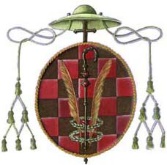 	FICHA PROTOCOLO DE ACTUACIÓN PARA LA INTERVENCIÓN EN BIENES MUEBLES E INMUEBLESTIPO DE OBRA O INTERVENCIÓNBienes Inmuebles Obra MayorObra MenorOtrasBienes MueblesRestauraciónCompra Otros SOLICITANTEDESCRIPCIÓN DE LA INTERVENCIÓNJUSTIFICACIÓN DE LA PROPUESTAEVALUACIÓN ECONÓMICA / PRESUPUESTO DE LA INTERVENCIÓNFINANCIACIÓNPropia Subvención ObispadoOtras subvenciones	DIÓCESIS DE ALCALÁ DE HENARESFICHA PROTOCOLO DE ACTUACIÓN PARA LA INTERVENCIÓN EN BIENES MUEBLES E INMUEBLESANTECEDENTES O GESTIONES REALIZADASDOCUMENTACIÓN GRÁFICAFECHA